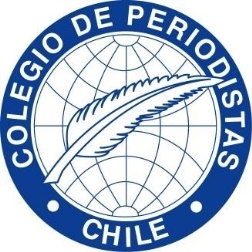 Colegio de Periodistas de ChileACTA INSCRIPCIÓN CANDIDATURASREGIONALES Consejo Regional XXXXXXXXXXXXXXXXXXSiendo las xxxxxx horas, del  martes 6 de diciembre de 2022, se han inscrito ante el Consejo Regional de ___________________________________a través de su secretario/a regional (nombre) _______________________________________que da fe que los siguientes candidatos/as al consejo regional  cumplen los requisitos establecidos por el Estatuto y Reglamentos  de la Orden,  de acuerdo a los artículos 50 al 59  y 17 al 38, respectivamente.Dando cuenta de aquello, se informa oficialmente que los/as candidatos/as inscritos en este consejo regional, son:PRESIDENTE/A REGIONAL  (NOMBRE Y RUT)________________________________________________________________________CONSEJEROS/AS REGIONALES (NOMBRE Y RUT)______________________________________________________________________________________________________________________________________________________________________________________________________________________________________________________________________________________________________________________________________________________________________________________________firma___________________Nombre secretario/a regionalRutCiudad, día, mes, año ______________________